		INSCHRIJFFORMULIER 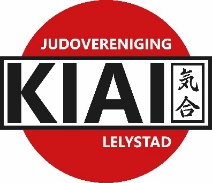 Dojolocatie: Schouw 12-05, 8232 ZA Lelystad / Postadres: Wijngaard 41, 8212 CC LelystadGegevens judoka:                                           Naam:	…………………………………………………………                             Geboortedatum:	…………………………………………………………        Adres, postcode & woonplaats:	…………………………………………………………Telefoonnummer ouders/verzorgers:	…………………………………………………………        E-mailadres ouders/verzorgers:	…………………………………………………………                          Huidige band/slip:	…………………………………………………………                                JBN Nummer:	…………………………………………………………Bijzonderheden:…………………………………………………………………………………………………Contributie:€ 15,- per maand (Vanaf 01-04-2023)De contributie zal per automatische incasso worden geïncasseerd. Bij de eerste incasso zal ook € 10,- inschrijfgeld worden ingehouden. Wij wijzen u op het Jeugdsportfonds waarop u, onder bepaalde voorwaarden, een beroep kunt doen voor tegemoetkoming in de contributiekosten. IBAN Bankrekeningnummer: Tenaamstelling IBAN	  : …………………………………………………………Lidmaatschap:Het lidmaatschap wordt minimaal aangegaan tot het einde van het kwartaal. En dient 1 maand voor het einde van het kwartaal te worden opgezegd. Alle opzeggingen dienen per e-mail naar info@judolelystad.nl te worden gestuurd. Lidmaatschap Judo Bond Nederland (JBN):Alle leden dienen lid te worden van de JBN (aansluitnummer: D6PX83S). Huishoudelijk reglement en regels in de dojo:Het huishoudelijk reglement en de regels die gelden in de dojo zijn terug te vinden op: www.judolelystad.nl. Door de nieuwe wet persoonsgegevens dient u vooraf uw toestemming te geven voor foto’s gemaakt op evenementen welke op de website worden vermeld. wel / niet akkoord. U behoudt het recht dit en allen tijde te herroepen.De privacy verklaring is geplaatst  op de website onder de noemer INFORMATIEDoor ondertekening gaat u akkoord met de lidmaatschapsvoorwaarden inclusief het incasseren van de contributie en eenmalig het inschrijfgeld, die door Judovereniging KIAI Lelystad zijn gesteld.Handtekening: ………………………………………………………..    Datum: ……………………….Dit formulier dient de eerste les bij de trainer te worden ingeleverd of getekend. De ondertekenaar dient een judoka van minimaal 18 jaar oud of wettelijk vertegenwoordiger van de judoka te zijn. Het lidmaatschap met de voorwaarden zal per e-mail worden bevestigd. NL